20. Bergheimer Kanuslalom am 13./14.April 2024Gruppenmeisterschaft West 1.Lauf NRW-Cup 2024MeldeergebnisLiebe Kanuslalom Sportfreunde,vielen Dank für Eure Meldungen! Wir freuen uns auf Euren Besuch in Bergheim an der Erft.   Allgemeine Hinweise:Für fast alle Schüler werden zwei Rennen durchgeführt. Alle Schüler starten samstags und sonntags mit den gleichen Startnummern!Die Gruppenmeisterschaften für die Schüler werden am Sonntag ausgetragen.Die Anreise erfolgt über die BAB A61 (Koblenz-Venlo), Ausfahrt Nr.19 „Bergheim-Süd“. Dann der Beschilderung Zieverich / Kreishaus folgen. Adresse des Bootshauses: Charlottenhofstraße 1a, 50126 BergheimAm Bootshaus selbst kann nicht geparkt werden. PKW’s und Busse bitte auf der Hauptstraße oder auf dem Parkplatz des Kreishauses (andere Erftseite) abstellen. Grundstücke und Einfahrten der Anwohner in der Charlottenhofstraße sind unbedingt freizuhalten! Auf der Wiese neben unserem Bootshaus kann ab Freitag übernachtet werden. Da es dieses Jahr noch ein wenig voller wird als sonst, beansprucht bitte nicht mehr Platz als unbedingt nötig. Wohnwagen sind von Hand auf die Wiese zu schieben. Wohnmobile können nach Voranmeldung in begrenzter Stückzahl auf dem Vorplatz des Bootshauses abgestellt werden.  Wir bitten im Interesse unserer Nachbarn darum, die Lautstärke ab 22 Uhr auf ein angemessenes Maß zu reduzieren.Der Bahndamm am Start darf unter keinen Umständen betreten werden! Zuwiderhandlungen werden mit einer Strafanzeige seitens der Deutschen Bahn geahndet!Wir bitten Euch alle darum, möglichst wenig Müll auf unserem Gelände zu hinterlassen. Nehmt ihn nach Möglichkeit mit nach Hause oder lasst ihn gar nicht erst entstehen. Nachmeldungen sind bis Freitag (12.4.) um 18 Uhr möglich. Für Nachmeldungen berechnen wir ab dem 2.April die zusätzliche Bearbeitungsgebühr!Verloren gegangene bzw. nicht zurück gegebene Startnummern werden je Nummer mit 50 € berechnet! Unsere Mitglieder werden belegte Brötchen, Kaltgetränke, Kaffee/Tee (bitte eigene Tassen mitbringen), Kuchen sowie warme Speisen zu günstigen Preisen anbieten. Sicherheitsbestimmungen gemäß 1.4.2 WR-KSL 2024: Kopfschutz und Schwimmhilfe für alle Klassen1.1.4 WR-KSL 2024: Jeder Teilnehmer startet auf eigene Gefahr. Weder der Ausrichter noch der Veranstalter können für Personen- oder Sachschäden haftbar gemacht werden.Der Zugang zum Start erfolgt ausschließlich über den Bolzplatz!Organisationsplan:Veranstalter:		Deutscher Kanu Verband/Kanu-Verband Nordrhein-Westfalen e.V.Ausrichter:		Kanuklub Bergheim/Erft e.V.Veranstaltungsleiter:	Klaus MeyerErgebnisauswertung:	Thorsten Funk/Holger SteinkeWasserrettung:	DLRG Ortsgruppe BergheimHauptschiedsrichter:		Thorsten Bremer		KST Rhein-RuhrJury 1 u HS-Ersatz:		Oliver Schade			KVS SchwerteJury 2:				Michael Bolte			WSC LippstadtJury 3:				Torsten Horn			KC Hilden			Zeitplan:Freitag:	freies Training für alle					bis 20:30 Uhr Samstag:	Startnummernausgabe				ab 8:30 in der Garage		Training nur für Schüler U8/U10/U12 mit Startnummer 9 Uhr bis 10:30 UhrMannschaftsführerbesprechung			11:00 Uhr Start Schüler Rennen 1 – 10 	1.Lauf		12:00 UhrStart Schüler Rennen 1 – 10 	2.Lauf		ca. 13:35 UhrStreckenumbau für GM				ca. 15:10 UhrStreckenvorfahrt					ca. 15:35 UhrStart GM Rennen 11 – 19		1.Lauf		16:10 UhrStart GM Rennen 11 – 19		2.Lauf		17:10 Siegerehrung Schüler Rennen 1 – 10		ca. 18:15 Uhr  Sonntag:	Start GM Rennen 20 – 43		1.Lauf		8:45 UhrStart GM Rennen 20 – 43		2.Lauf		ca. 11:45 UhrMittagspause						14:40 Uhr bis 15:15 UhrStart Mannschaft Rennen 50 – 58 	ein Lauf	15:15 UhrSiegerehrung Rennen 11 - 58 				ca. 17 Uhr  Teilnehmende Vereine:						              	Sportler  Kampfrichter1.  Kanu-Sport-Verein Bad Kreuznach e.V.			KSV Bad Kreuznach		12	32.  DJK Eintracht Coesfeld					DJK Coesfeld			12	3	3.  Wassersportclub Bayer Dormagen 1950 e.V.		WSC Bayer Dormagen	27	54.  Kanu Klub Zugvogel Essen e.V.				KKZ Essen			4	15.  Rasen und Wassersportverein Essen 1931 e.V.		RAWA Essen			6	26.  Godesberger Kanu Club					GKC Godesberg		5	27.  Ski- und Kanugesellschaft Hanau 1925 e.V.		SKG Hanau			5	28.  Kanu-Club Hilden e.V.					KC Hilden			13	39.  Kanu-Club Hohenlimburg e.V.				KC Hohenlimburg		10	210.Wassersportfreunde 31 Köln e.V.			WSF 31 Köln			3	111.Wasser- und Wintersport Club Lippstadt	e.V.		WSC Lippstadt		22	412.Kanu-Slalom-Team Rhein-Ruhr e.V.			KST Rhein-Ruhr		39	613.Kanu- und Surf-Verein Schwerte (Ruhr) e.V.		KVS Schwerte		33	514.SC Bayer 05 Uerdingen – Kanuabteilung		SC Bayer Uerdingen		14	315.Kanuklub Unna 1949 e.V.					KK Unna			8	2	16.Wassersportverein Verden 				WSV Verden			2	117.Wittener Kanuslalom Gemeinschaft e.V.			WKG Witten			5	218.Einzelmitglied NRW					EM NRW			1	118.Kanuklub Bergheim/Erft e.V.				KK Bergheim			1										Summe:	222	Rennfolge:Samstag, 13.April 2024								StartsRennen 1	C1 U12					5Rennen 2	K1 männlich U14				22Rennen 3	K1 weiblich U14				11Rennen 4	K1 männlich U12				16Rennen 5	K1 weiblich U12				6Rennen 6	C1 männlich U14				8Rennen 7	C1 weiblich U14				4Rennen 8	K1 männlich U10				11 Rennen 9	K1 weiblich U10				5Rennen 10	K1 U8 						3		Summe:	91Rennen 11	K1 männlich LK 				29Rennen 12	K1 weiblich LK				12Rennen 13	K1 männlich Ü32				3Rennen 14	K1 männlich Ü40				4Rennen 15	K1 männlich Ü50				15Rennen 16	K1 männlich Ü60				7Rennen 17	K1 weiblich Ü32/Ü40				3Rennen 18	K1 weiblich Ü50				6Rennen 19	K1 weiblich Ü60				3		Summe:	82Sonntag, 14.April 2024Rennen 20	C2 U16/U18					4Rennen 21	C2 Ü50/Ü60					3	Rennen 22	K1 weiblich U18				6Rennen 23	K1 weiblich U16				13Rennen 24	C1 weiblich LK				1Rennen 25	C1 männlich LK				6Rennen 26	C1 männlich Ü40/Ü60			2Rennen 27	K1 männlich U18				14Rennen 28	K1 männlich U16				23Rennen 29	C2 mixed					3Rennen 30	C1 weiblich U18				3Rennen 31	C1 weiblich U16				3Rennen 32	C1 männlich U16/U18			6		Summe:	87Rennen 33	C1 U12					5Rennen 34	K1 männlich U14				24Rennen 35	K1 weiblich U14				11Rennen 36	K1 männlich U12				16Rennen 37	K1 weiblich U12				6Rennen 38	C1 männlich U14				8Rennen 39	C1 weiblich U14				4Rennen 40	K1 männlich U10				11Rennen 41	K1 weiblich U10				5Rennen 42	K1 U8						3Rennen 43	C2 U12/U14					6		Summe: 	99Rennen 50	C1 U16/U18/LK Mannschaft			4Rennen 51	K1 weiblich Schüler Mannschaft		3	Rennen 52	K1 Schüler Mannschaft			17Rennen 53	K1 weiblich U16/U18 Mannschaft		3Rennen 54	K1 U16/U18 Mannschaft			8Rennen 55	K1 LK Mannschaft				18Rennen 56	K1 weiblich LK Mannschaft			5Rennen 57	C1 Schüler Mannschaft			2Rennen 58	C2 Mannschaft				1		Summe: 61Gemeldete Streckenschiedsrichter nach Kampfrichtereinsatzplan:		Enya Tollwerth		WSC LippstadtJulian Bolte			WSC LippstadtSylke Brinkmann		WSC LippstadtJohannes Löscher		KST Rhein-RuhrJan Kraan			KST Rhein-RuhrFrank Breuer			KST Rhein-RuhrRobin Sprave			KK UnnaFelix Machate			KVS SchwerteEllen Brieke			KVS SchwerteAndrea Wenzel		KVS SchwerteSonja Michael			KVS SchwerteIngo Röller			KVS SchwerteJanina Mannschott		KVS SchwerteIris Lohrer-Angres		WSC Bayer DormagenJörg Küsters			SC Bayer UerdingenAndrea Kaup			DJK Coesfeld		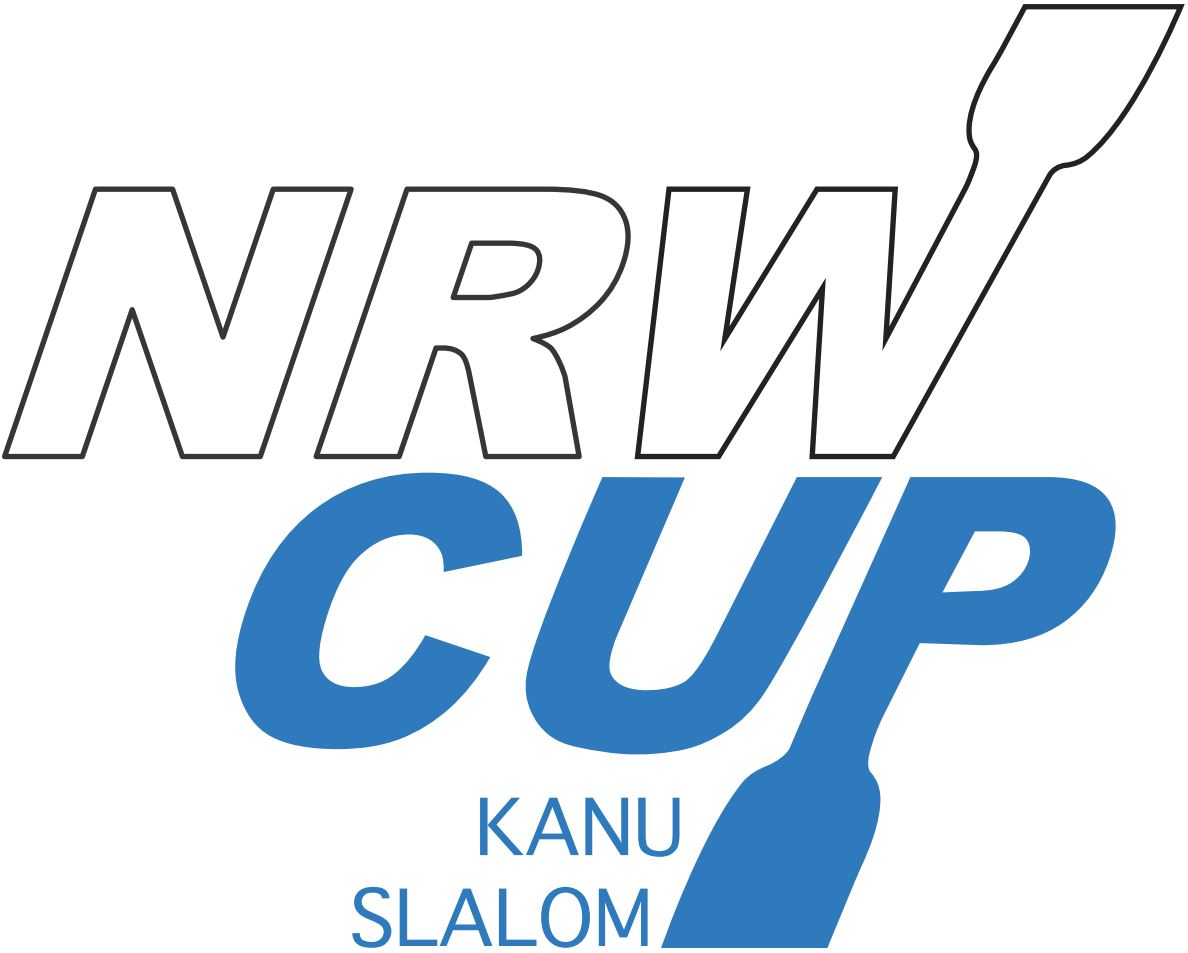 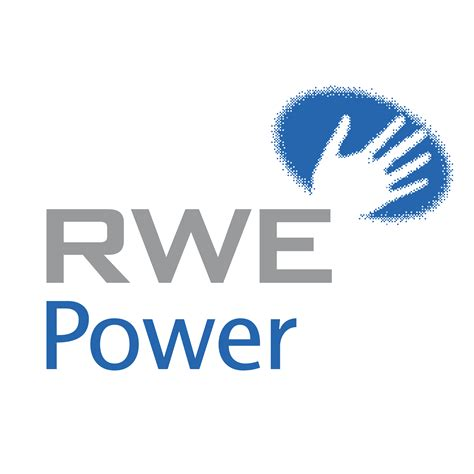 Samstag, 13.April 2024Samstag, 13.April 2024Samstag, 13.April 2024Rennen 1C1 U122Luca KrohnKST Rhein-Ruhr3Leon BiermannKST Rhein-Ruhr4Thea BucholdSKG Hanau5Levi SchumannKST Rhein-Ruhr6Johanna BiermannKST Rhein-RuhrRennen 2K1 männlich U148Julius SchaldachWKG Witten9Hannes SchierholzKKZ Essen10Björn SelkerKC Hilden11Fabio LombardozziKC Hohenlimburg12Max GraumannKK Unna13Maximilian FlinkKST Rhein-Ruhr14Konrad KolloscheWSC Bayer Dormagen15Hannes Henneboehle  nur SoKVS Schwerte16Jan FelderhoffRAWA Essen17Jonte NierKK Unna18Tom Roehle  nur SoKVS Schwerte19Timon AngresWSC Bayer Dormagen20Felix ErlemannKK Unna21Jonathan RotherKVS Schwerte22Matheo AngresWSC Bayer Dormagen23Lasse SüggelerWSC Lippstadt24Ferdinand HandroSKG Hanau25Ron BahmannKSV Bad Kreuznach26Justus RotschKST Rhein-Ruhr27Julian KrahnKST Rhein-Ruhr28Tyler SchmidtKVS Schwerte29Yannick KraußeKST Rhein-Ruhr30Emil StraußKVS Schwerte31Felix NolteDJK CoesfeldRennen 3K1 weiblich U1433Pauline BerningDJK Coesfeld34Anna PieperhoffSC Bayer Uerdingen35Josefine HarderWSC Bayer Dormagen36Anna FockeDJK Coesfeld37Mia SchymanietzKVS Schwerte38Jorid KampeWSC Bayer Dormagen39Maria MaiwaldDJK Coesfeld40Alexa BuhrWSC Lippstadt41Enna MarkertDJK Coesfeld42Emma SteitzKSV Bad Kreuznach43Elisa SteinkeKST Rhein-RuhrRennen 4K1 männlich U1245Adam MacibobaKVS Schwerte46Bo LangerKC Hilden47Malte RolfesKC Hohenlimburg48Theo HerreraKSV Bad Kreuznach49Ben KrohnKST Rhein-Ruhr50Nico SchymanietzKVS Schwerte51David NarwojszKC Hilden52Luca KrohnKST Rhein-Ruhr53Mats NeudorfRAWA Essen54Hendrik WittKC Hilden55Leon BiermannKST Rhein-Ruhr56Fridolin HarderWSC Bayer Dormagen57Rick BahmannKSV Bad Kreuznach58Oskar LöscherKST Rhein-Ruhr59Oskar SteitzKSV Bad Kreuznach60Levi SchumannKST Rhein-RuhrRennen 5K1 weiblich U1262Luna DrögeKKZ Essen63Merle MichaelKVS Schwerte64Felina SkrobranekWSC Bayer Dormagen65Eva-Maria GötteKVS Schwerte66Thea BucholdSKG Hanau67Johanna BiermannKST Rhein-RuhrRennen 6C1 männlich U1469Timon AngresWSC Bayer Dormagen70Ferdinand HandroSKG Hanau71Julian KrahnKST Rhein-Ruhr72Matheo AngresWSC Bayer Dormagen73Ron BahmannKSV Bad Kreuznach74Yannick KraußeKST Rhein-Ruhr75Emil StraußKVS Schwerte76Felix NolteDJK CoesfeldRennen 7C1 weiblich U1478Anna FockeDJK Coesfeld79Maria MaiwaldDJK Coesfeld80Enna MarkertDJK Coesfeld81Elisa SteinkeKST Rhein-RuhrRennen 8K1 männlich U1083Joshua AdrianRAWA Essen84Martin SchallKC Hilden85Tom SkrobranekWSC Bayer Dormagen86Ilja AdrianRAWA Essen87Marten RolfesKVS Schwerte88Edison Lahatte NimsSKG Hanau89Oscar HofmannKST Rhein-Ruhr90Fiete NeudorfRAWA Essen91Ole LangerKC Hilden92Robert FiedlerKSV Bad Kreuznach93Keke NeudorfRAWA EssenRennen 9K1 weiblich U1095Aurelia GötteKVS Schwerte96Elin LangerKC Hilden97Leonie PfeifferWSC Bayer Dormagen98Martha BucholdSKG Hanau99Hilda SteitzKSV Bad KreuznachRennen 10K1 U8101Antonia HarderWSC Bayer Dormagen102Camille SchallKC Hilden103Arian SchumannKST Rhein-RuhrRennen 11K1 männlich LK105David EngelWSC Bayer Dormagen106Benedikt HölkerWSC Lippstadt107Kai RennerSC Bayer Uerdingen108Jonas HeukampWKG Witten109Torben HallwasKVS Schwerte110Luc BattenbergSC Bayer Uerdingen111Tobias BreuerKST Rhein-Ruhr112Tobias MeyerKK Bergheim113Tobias PhilippiSC Bayer Uerdingen114Felix MachateKVS Schwerte115Ole TanhaWSC Bayer Dormagen116Magnus WegelerSC Bayer Uerdingen117Linus WollerSC Bayer Uerdingen118David LitfinKVS Schwerte119Mirco FlüggeKC Hohenlimburg120Tobias KuhnKST Rhein-Ruhr121Jan PlönißenKST Rhein-Ruhr122Maximilian LangeKVS Schwerte123Sebastian PolleKST Rhein-Ruhr124Robin SpraveKK Unna125Marten KonradWSC Bayer Dormagen126Julian BolteWSC Lippstadt127Malte RehkämperWSC Lippstadt128Johannes LöscherKST Rhein-Ruhr129Jakob HelmbrechtKC Hilden130Yannick WytelusKC Hohenlimburg131Tom PahlKSV Bad Kreuznach132Magnus WagnerKC Hohenlimburg133Jan BrandKVS SchwerteRennen 12K1 weiblich LK 135Johanna JanßenGKC Godesberg136Aliena ArndtKST Rhein-Ruhr137Antonia HelmbrechtKC Hilden138Vivien BergKST Rhein-Ruhr139Katharina PeterWSC Bayer Dormagen140Janina MannschottKVS Schwerte141Charlotte BrinkerKVS Schwerte142Marie GottowikWSC Bayer Dormagen143Enya TollwerthWSC Lippstadt144Liv KonradWSC Bayer Dormagen145Maren SzillatKVS Schwerte146Julia GehebKC HildenRennen 13K1 männlich Ü32148Felix GroßKST Rhein-Ruhr149Jeffrey PiontekWSC Bayer Dormagen150Max KlapperWSC LippstadtRennen 14K1 männlich Ü40152Jens ZyndaGKC Godesberg153Steffen MenzeWSC Lippstadt154Stefan GerstmannKST Rhein-Ruhr155Jan-Henning BucholdSKG HanauRennen 15K1 männlich Ü50157Claus PhilippiSC Bayer Uerdingen158Ralf KrämerGKC Godesberg159Ralph ZurmühlenKSV Bad Kreuznach160Detlef KuhnKST Rhein-Ruhr161Stefan MeyerWSV Verden162Michael BolteWSC Lippstadt163Jörg KüstersSC Bayer Uerdingen164Stephan KonradWSC Bayer Dormagen165Oliver MarksKST Rhein-Ruhr166Andreas ScheußKST Rhein-Ruhr167Axel BreuerKST Rhein-Ruhr168Markus BergKST Rhein-Ruhr169Lars KoebeEM NRW170Stefan SenftKSV Bad Kreuznach171Richard BenderWSF 31 KölnRennen 16K1 männlich Ü60173Ralf KaupenjohannKKZ Essen174Frank BreuerKST Rhein-Ruhr175Manfred DahlemWSC Bayer Dormagen176Ingo RöllerKVS Schwerte177Rolf PohlenWSC Bayer Dormagen178Andreas LeonhardKST Rhein-Ruhr179Sven RottenbergerKST Rhein-RuhrRennen 17K1 weiblich Ü32/Ü40181Susan BayerGKC Godesberg182Jana CarstensenGKC Godesberg183Elena BahmannKSV Bad KreuznachRennen 18K1 weiblich Ü50185Gitta MeyerWSV Verden186Ute KonradWSC Bayer Dormagen187Britta RummlerKST Rhein-Ruhr188Angelique LeonhardKST Rhein-Ruhr189Sylke BrinkmannWSC Lippstadt190Elke BergKST Rhein-RuhrRennen 19K1 weiblich Ü60192Heike KaupenjohannKKZ Essen193Martina RübhausenWSF 31 Köln194Sabine SchuKST Rhein-RuhrSonntag, 14.April 2024Sonntag, 14.April 2024Sonntag, 14.April 2024Rennen 20C2 U16/U18196N.Stwerka – F.Streubel  U16KC Hohenlimburg197F.Nolte – T.Möllers  U16DJK Coesfeld198J.Wallraf – T.Tanha  U18WSC Bayer Dormagen199P.Möllers – F.Kaup  U18DJK CoesfeldRennen 21C2 Ü50/Ü60201J.Küsters – C.Kaup  Ü50RG NRW Uerdingen/Coesfeld202M.Berg – A.Scheuß  Ü50KST Rhein-Ruhr203S.Rottenberger – A.Leonhard  Ü60KST Rhein-RuhrRennen 22K1 weiblich U18205Nanda ThilkerWSC Lippstadt206Klara BulichWSC Bayer Dormagen207Ida KuhlmannWSC Lippstadt208Mia SchadeKVS Schwerte209Leni BrandKVS Schwerte210Marit MichaelKVS SchwerteRennen 23K1 weiblich U16212Maja LenkeitWSC Lippstadt213Leona KammansSC Bayer Uerdingen214Clara Antonia CedrolaWSC Lippstadt215Mara SchniewindKVS Schwerte216Ida HoppeWSC Lippstadt217Jana KampeWSC Bayer Dormagen218Emma MenzeWSC Lippstadt219Luna GurskiKC Hohenlimburg220Mette SüggelerWSC Lippstadt221Jule FernholzWSC Lippstadt222Lea StriebeckKC Hohenlimburg223Nova MüllerKST Rhein-Ruhr224Lina HellmeierKVS SchwerteRennen 24C1 weiblich LK226Aliena ArndtKST Rhein-RuhrRennen 25C1 männlich LK228Lukas BalkeDJK Coesfeld229Lars SchwellingerWSC Bayer Dormagen230Mirko FlüggeKC Hohenlimburg231Carsten KaupDJK Coesfeld232Oliver WeistKVS Schwerte233Jeffrey PiontekWSC Bayer DormagenRennen 26C1 männlich Ü40/Ü60235Benedikt Nolte  Ü40DJK Coesfeld236Klaus Meyer  Ü60KST Rhein-RuhrRennen 27K1 männlich U18238Jacob MonfeldWKG Witten239Wilhelm KarpSC Bayer Uerdingen240Leonard AustmannKK Unna241Pascal MöllersDJK Coesfeld242Rasmus RodehegerWKG Witten243Gero BattenbergSC Baeyer Uerdingen244Silas VogelKK Unna245Floris KaupDJK Coesfeld246Pascal RothKSV Bad Kreuznach247Tom TanhaWSC Bayer Dormagen248Joseph SeibertKVS Schwerte249Tom QuickKC Hohenlimburg250Marvin IntfeldKST Rhein-Ruhr251Nelian LaryeaWSC LippstadtRennen 28K1 männlich U16253Thilo MöllersDJK Coesfeld254Jakob KleideiterDJK Coesfeld255Andre MachateKVS Schwerte256Joscha WallrafWSC Bayer Dormagen257Tom GrygerSC Bayer Uerdingen258Marlin StahlKVS Schwerte259Theo RehkoppWKG Witten260Ayden BrinkWSC Lippstadt261Tom SanderWSC Lippstadt262Matyas LukesSC Bayer Uerdingen263Elias CarnerioKST Rhein-Ruhr264Padrik DietrichWSF 31 Köln265Philipp SpielfeldKK Unna266Erik NitschkeKVS Schwerte267Philipp KuhnWSC Lippstadt268Till RödigerKVS Schwerte269Luca KnolleKK Unna270Florian RemmerWSC Bayer Dormagen271Leo RichterKC Hilden272Linus EckermannKC Hilden273Felix StreubelKC Hohenlimburg274Lasse KraanKST Rhein-Ruhr275Niko StwerkaKC HohenlimburgRennen 29C2 mixed277S.Schu – A.LeonhardKST Rhein-Ruhr278S.Brinkmann – L.KoebeWSC Lippstadt279M.Gottowik – J.PiontekWSC Bayer DormagenRennen 30C1 weiblich U18281Ellen BriekeKVS Schwerte282Mia SchadeKVS Schwerte283Marit MichaelKVS SchwerteRennen 31C1 weiblich U16285Lea StriebeckKC Hohenlimburg286Nova MüllerKST Rhein-Ruhr287Lina HellmeierKVS SchwerteRennen 32C1 männlich U16/U18289Thilo Möllers  U16DJK Coesfeld290Jakob Kleideiter  U16DJK Coesfeld291Andre Machate  U16KVS Schwerte292Joscha Wallraf  U16WSC Bayer Dormagen293Floris Kaup  U18DJK Coesfeld294Pascal Möllers  U18DJK CoesfeldRennen 33C1 weiblich U122Luca KrohnKST Rhein-Ruhr3Leon BiermannKST Rhein-Ruhr4Thea BucholdSKG Hanau5Levi SchumannKST Rhein-Ruhr6Johanna BiermannKST Rhein-RuhrRennen 34K1 männlich U148Julius SchaldachWKG Witten9Hannes SchierholzKKZ Essen10Björn SelkerKC Hilden11Fabio LombardozziKC Hohenlimburg12Max GraumannKK Unna13Maximilian FlinkKST Rhein-Ruhr14Konrad KolloscheWSC Bayer Dormagen15Hannes HenneboehleKVS Schwerte16Jan FelderhoffRAWA Essen17Jonte NierKK Unna18Tom RoehleKVS Schwerte19Timon AngresWSC Bayer Dormagen20Felix ErlemannKK Unna21Jonathan RotherKVS Schwerte22Matheo AngresWSC Bayer Dormagen23Lasse SüggelerWSC Lippstadt24Ferdinand HandroSKG Hanau25Ron BahmannKSV Bad Kreuznach26Justus RotschKST Rhein-Ruhr27Julian KrahnKST Rhein-Ruhr28Tyler SchmidtKVS Schwerte29Yannick KraußeKST Rhein-Ruhr30Emil StraußKVS Schwerte31Felix NolteDJK CoesfeldRennen 35K1 weiblich U1433Pauline BerningDJK Coesfeld34Anna PieperhoffSC Bayer Uerdingen35Josefine HarderWSC Bayer Dormagen36Anna FockeDJK Coesfeld37Mia SchymanietzKVS Schwerte38Jorid KampeWSC Bayer Dormagen39Maria MaiwaldDJK Coesfeld40Alexa BuhrWSC Lippstadt41Enna MarkertDJK Coesfeld42Emma SteitzKSV Bad Kreuznach43Elisa SteinkeKST Rhein-RuhrRennen 36K1 männlich U1245Adam MacibobaKVS Schwerte46Bo LangerKC Hilden47Malte RolfesKC Hohenlimburg48Theo HerreraKSV Bad Kreuznach49Ben KrohnKST Rhein-Ruhr50Nico SchymanietzKVS Schwerte51David NarwojszKC Hilden52Luca KrohnKST Rhein-Ruhr53Mats NeudorfRAWA Essen54Hendrik WittKC Hilden55Leon BiermannKST Rhein-Ruhr56Fridolin HarderWSC Bayer Dormagen57Rick BahmannKSV Bad Kreuznach58Oskar LöscherKST Rhein-Ruhr59Oskar SteitzKSV Bad Kreuznach60Levi SchumannKST Rhein-RuhrRennen 37K1 weiblich U1262Luna DrögeKKZ Essen63Merle MichaelKVS Schwerte64Felina SkrobranekWSC Bayer Dormagen65Eva-Maria GötteKVS Schwerte66Thea BucholdSKG Hanau67Johanna BiermannKST Rhein-RuhrRennen 38C1 männlich U1469Timon AngresWSC Bayer Dormagen70Ferdinand HandroSKG Hanau71Julian KrahnKST Rhein-Ruhr72Matheo AngresWSC Bayer Dormagen73Ron BahmannKSV Bad Kreuznach74Yannick KraußeKST Rhein-Ruhr75Emil StraußKVS Schwerte76Felix NolteDJK CoesfeldRennen 39C1 weiblich U1478Anna FockeDJK Coesfeld79Maria MaiwaldDJK Coesfeld80Enna MarkertDJK Coesfeld81Elisa SteinkeKST Rhein-RuhrRennen 40K1 männlich U1083Joshua AdrianRAWA Essen84Martin SchallKC Hilden85Tom SkrobranekWSC Bayer Dormagen86Ilja AdrianRAWA Essen87Marten RolfesKVS Schwerte88Edison Lahatte NimsSKG Hanau89Oscar HofmannKST Rhein-Ruhr90Fiete NeudorfRAWA Essen91Ole LangerKC Hilden92Robert FiedlerKSV Bad Kreuznach93Keke NeudorfRAWA EssenRennen 41K1 weiblich U1095Aurelia GötteKVS Schwerte96Elin LangerKC Hilden97Leonie PfeifferWSC Bayer Dormagen98Martha BucholdSKG Hanau99Hilda SteitzKSV Bad KreuznachRennen 42K1 U8101Antonia HarderWSC Bayer Dormagen102Camille SchallKC Hilden103Arian SchumannKST Rhein-RuhrRennen 43C2 U12/U14297O.Löscher – L.Biermann  U12KST Rhein-Ruhr298L.Schumann – J.Biermann  U12KST Rhein-Ruhr299J.Kampe – J.Harder  U14WSC Bayer Dormagen300M.Angres – T.Angres  U14WSC Bayer Dormagen301F.Handro – T.Buchold  U14SKG Hanau302Y.Krauße – J.Kraan  U14KST Rhein-RuhrRennen 50C1 U16/U18/LK Mannschaft313-315Michael – Schade – Hellmeier KVS Schwerte316-318nn DJK Coesfeld319-321nn  (LK)WSC Bayer Dormagen322-324nn  (LK)DJK CoesfeldRennen 51K1 weiblich Schüler Mannschaft328-330nnWSC Bayer Dormagen333-335Focke – Markert – MaiwaldDJK Coesfeld336-338Götte – Michael – SchymanietzKVS SchwerteRennen 52K1 Schüler Mannschaft339-341nnKST Rhein-Ruhr IV342-344Maciboba – Rolfes - GötteKVS Schwerte III345-347nnRAWA Essen II348-350nnKST Rhein-Ruhr III351-353nnKC Hilden II354-356nnWSC Bayer Dormagen II357-359nnKSV Bad Kreuznach II360-362Röhle – Henneboehle - SchymanietzKVS Schwerte II363-365nnRAWA Essen I366-368nnKK Unna369-371nnSKG Hanau372-374nnKST Rhein-Ruhr II375-377nnKC Hilden I378-380nnWSC Bayer Dormagen I381-383nnKSV Bad Kreuznach I384-386Strauß – Schmidt - RotherKVS Schwerte I387-389nnKST Rhein-Ruhr IRennen 53K1 weiblich U16/U18 Mannschaft390-392Süggeler – Menze - ThilkerWSC Lippstadt393-395nnKC Hohenlimburg396-398Michael – Brandt - HellmeierKVS SchwerteRennen 54K1 U16/U18 Mannschaft399-401Schniewind – Schade - StahlKVS Schwerte II402-404nnSC Bayer Uerdingen405-407Süggeler – Kuhn - SanderWSC Lippstadt408-410nnWSC Bayer Dormagen411-413nnKC Hohenlimburg414-416nnKK Unna417-419Rödiger – Nitschke - MachateKVS Schwerte I420-422nnKST Rhein-RuhrRennen 55K1 LK Mannschaft423-425nnKST Rhein-Ruhr V426-428nnSC Bayer Uerdingen II429-431nnKST Rhein-Ruhr IV432-434nnWSC Bayer Dormagen II435-437Menze – Klapper - HölkerWSC Lippstadt II438-440nnKST Rhein-Ruhr III441-443nnKSV Bad Kreuznach II444-446Machate – Hallwas – LitfinKVS Schwerte II447-449nnSC Bayer Uerdingen I450-452nnKC Hohenlimburg453-455Helmbrecht – Helmbrecht - GehebKC Hilden456-458nnKST Rhein-Ruhr II459-461nnKSV Bad Kreuznach I462-464Röller- Koebe -BrinkmannRG NRW Schwerte/Lippstadt465-467nnWSC Bayer Dormagen I468-470Seibert – Lange - BrandKVS Schwerte I471-473nnKST Rhein-Ruhr I474-476Bolte – Rehkämper - LaryeaWSC Lippstadt IRennen 56K1 weiblich LK Mannschaft477-479Carstensen – Bayer - JanßenGKC Godesberg480-482nnKST Rhein-Ruhr II483-485nnWSC Bayer Dormagen486-488nnKST Rhein-Ruhr I489-491Brinker – Szillat - MannschottKVS SchwerteRennen 57C1 Schüler Mannschaft492-494nnKST Rhein-Ruhr II495-497nnKST Rhein-Ruhr IRennen 58 C2 Mannschaft498-500SC Bayer Uerdingen